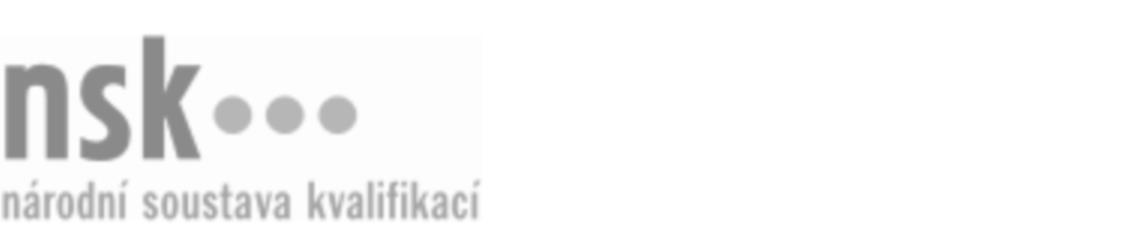 Kvalifikační standardKvalifikační standardKvalifikační standardKvalifikační standardKvalifikační standardKvalifikační standardKvalifikační standardKvalifikační standardMontér/montérka chladových a tepelných izolací pro TZB (kód: 23-108-H) Montér/montérka chladových a tepelných izolací pro TZB (kód: 23-108-H) Montér/montérka chladových a tepelných izolací pro TZB (kód: 23-108-H) Montér/montérka chladových a tepelných izolací pro TZB (kód: 23-108-H) Montér/montérka chladových a tepelných izolací pro TZB (kód: 23-108-H) Montér/montérka chladových a tepelných izolací pro TZB (kód: 23-108-H) Montér/montérka chladových a tepelných izolací pro TZB (kód: 23-108-H) Autorizující orgán:Ministerstvo průmyslu a obchoduMinisterstvo průmyslu a obchoduMinisterstvo průmyslu a obchoduMinisterstvo průmyslu a obchoduMinisterstvo průmyslu a obchoduMinisterstvo průmyslu a obchoduMinisterstvo průmyslu a obchoduMinisterstvo průmyslu a obchoduMinisterstvo průmyslu a obchoduMinisterstvo průmyslu a obchoduMinisterstvo průmyslu a obchoduMinisterstvo průmyslu a obchoduSkupina oborů:Strojírenství a strojírenská výroba (kód: 23)Strojírenství a strojírenská výroba (kód: 23)Strojírenství a strojírenská výroba (kód: 23)Strojírenství a strojírenská výroba (kód: 23)Strojírenství a strojírenská výroba (kód: 23)Strojírenství a strojírenská výroba (kód: 23)Týká se povolání:Montér tepelných izolacíMontér tepelných izolacíMontér tepelných izolacíMontér tepelných izolacíMontér tepelných izolacíMontér tepelných izolacíMontér tepelných izolacíMontér tepelných izolacíMontér tepelných izolacíMontér tepelných izolacíMontér tepelných izolacíMontér tepelných izolacíKvalifikační úroveň NSK - EQF:333333Odborná způsobilostOdborná způsobilostOdborná způsobilostOdborná způsobilostOdborná způsobilostOdborná způsobilostOdborná způsobilostNázevNázevNázevNázevNázevÚroveňÚroveňOrientace ve fyzikálních a technických požadavcích na chladové a tepelné izolace TZBOrientace ve fyzikálních a technických požadavcích na chladové a tepelné izolace TZBOrientace ve fyzikálních a technických požadavcích na chladové a tepelné izolace TZBOrientace ve fyzikálních a technických požadavcích na chladové a tepelné izolace TZBOrientace ve fyzikálních a technických požadavcích na chladové a tepelné izolace TZB33Příprava instalace chladových a tepelných izolací pro chladicí a klimatizační zařízení a tepelná čerpadlaPříprava instalace chladových a tepelných izolací pro chladicí a klimatizační zařízení a tepelná čerpadlaPříprava instalace chladových a tepelných izolací pro chladicí a klimatizační zařízení a tepelná čerpadlaPříprava instalace chladových a tepelných izolací pro chladicí a klimatizační zařízení a tepelná čerpadlaPříprava instalace chladových a tepelných izolací pro chladicí a klimatizační zařízení a tepelná čerpadla33Upravování povrchů chladových a tepelných izolacíUpravování povrchů chladových a tepelných izolacíUpravování povrchů chladových a tepelných izolacíUpravování povrchů chladových a tepelných izolacíUpravování povrchů chladových a tepelných izolací33Orientace v technické dokumentaci instalace chladové a tepelné izolace na chladicích, klimatizačních zařízeních a tepelných čerpadlechOrientace v technické dokumentaci instalace chladové a tepelné izolace na chladicích, klimatizačních zařízeních a tepelných čerpadlechOrientace v technické dokumentaci instalace chladové a tepelné izolace na chladicích, klimatizačních zařízeních a tepelných čerpadlechOrientace v technické dokumentaci instalace chladové a tepelné izolace na chladicích, klimatizačních zařízeních a tepelných čerpadlechOrientace v technické dokumentaci instalace chladové a tepelné izolace na chladicích, klimatizačních zařízeních a tepelných čerpadlech33Izolování potrubních konstrukcí chladicích a klimatizačních zařízení a tepelných čerpadel a izolace vzduchotechnických rozvodůIzolování potrubních konstrukcí chladicích a klimatizačních zařízení a tepelných čerpadel a izolace vzduchotechnických rozvodůIzolování potrubních konstrukcí chladicích a klimatizačních zařízení a tepelných čerpadel a izolace vzduchotechnických rozvodůIzolování potrubních konstrukcí chladicích a klimatizačních zařízení a tepelných čerpadel a izolace vzduchotechnických rozvodůIzolování potrubních konstrukcí chladicích a klimatizačních zařízení a tepelných čerpadel a izolace vzduchotechnických rozvodů33Instalace chladové nebo tepelné izolace na rovných a zakřivených plocháchInstalace chladové nebo tepelné izolace na rovných a zakřivených plocháchInstalace chladové nebo tepelné izolace na rovných a zakřivených plocháchInstalace chladové nebo tepelné izolace na rovných a zakřivených plocháchInstalace chladové nebo tepelné izolace na rovných a zakřivených plochách33Montér/montérka chladových a tepelných izolací pro TZB,  29.03.2024 8:51:42Montér/montérka chladových a tepelných izolací pro TZB,  29.03.2024 8:51:42Montér/montérka chladových a tepelných izolací pro TZB,  29.03.2024 8:51:42Montér/montérka chladových a tepelných izolací pro TZB,  29.03.2024 8:51:42Strana 1 z 2Strana 1 z 2Kvalifikační standardKvalifikační standardKvalifikační standardKvalifikační standardKvalifikační standardKvalifikační standardKvalifikační standardKvalifikační standardPlatnost standarduPlatnost standarduPlatnost standarduPlatnost standarduPlatnost standarduPlatnost standarduPlatnost standarduStandard je platný od: 21.10.2022Standard je platný od: 21.10.2022Standard je platný od: 21.10.2022Standard je platný od: 21.10.2022Standard je platný od: 21.10.2022Standard je platný od: 21.10.2022Standard je platný od: 21.10.2022Montér/montérka chladových a tepelných izolací pro TZB,  29.03.2024 8:51:42Montér/montérka chladových a tepelných izolací pro TZB,  29.03.2024 8:51:42Montér/montérka chladových a tepelných izolací pro TZB,  29.03.2024 8:51:42Montér/montérka chladových a tepelných izolací pro TZB,  29.03.2024 8:51:42Strana 2 z 2Strana 2 z 2